² 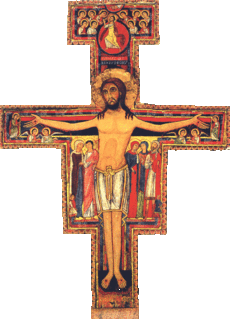 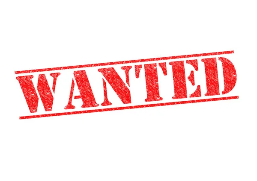 Samedi 17 Juin  Cœur Immaculée de Marie18h30 : Messe à Loriol. Int : Viviane QUEYRELDimanche 18 Juin 11ème Dim du TO10h00 : Messe des professions de foi à Sarrians. Int : Lundi  19 Juin 2023Saint RomualdMardi 20 Juin Saint Antoine16H30 : catéchisme à Sarrians 18h15 : Messe à Sarrians. Int : Henri ABRIEUMercredi 21 Juin 2023   Saint LM de Gonzague18h00 : Messe à Loriol. Int : Nathalie ROLLANDJeudi 22 Juin 20238h00 : Adoration à Loriol. 8h45 : Messe à Loriol. Int : Pierrette CHAUVET Vendredi 23 Juin 8h00 : Adoration à Sarrians. 8h45 : Messe à Sarrians Int : Alice GIRAUDSamedi 24 Juin  Saint Jean Baptiste10h30 : Baptême à Sarrians de Maëlle REYNAUD11h30 : Baptême à Sarrians de Clara FALQUE18h30 : Messe à Loriol. Int : Annie BLANC21h30 : procession de la saint Jean Baptiste avec participation du Condor et bénédiction du feu. Dimanche 25 Juin 12ème Dim du TO10h00 : Messe à Sarrians avec les premières communions. Int : 11h15 : Baptême à Sarrians d’Andréa BONY MATHIEU.